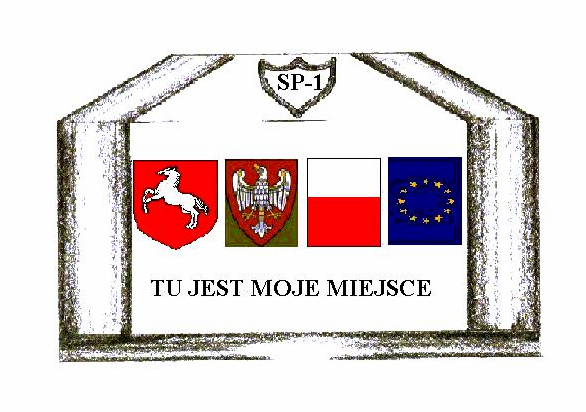 PROGRAMWYCHOWAWCZO –PROFILAKTYCZNYSZKOŁY  PODSTAWOWEJ  NR 1 W KONINIE im. ZOFII URBANOWSKIEJ ROK SZKOLNY 2023/2024„W wychowaniu chodzi o to, ażeby człowiekstawał się coraz bardziej człowiekiem – o to, ażebybardziej był, a nie tylko więcej miałby, aby więcpoprzez wszystko, co ma, co posiada, umiał bardzieji pełniej być człowiekiem, to znaczy, ażeby równieżumiał bardziej być nie tylko z drugimi,ale i dla drugich (…)”.Jan Paweł IIPODSTAWA PRAWNAKonstytucja Rzeczypospolitej Polskiej z 2 kwietnia 1997 r. (Dz.U. z 1997 r. nr 78, poz. 483 ze zm.).Konwencja o Prawach Dziecka, przyjęta przez Zgromadzenie Ogólne Narodów Zjednoczonych z 20 listopada 1989 r. (Dz.U. z 1991 r. nr 120, poz. 526).Ustawa z 26 stycznia 1982 r. – Karta Nauczyciela (tekst jedn.: Dz.U. z 2023 r. poz. 984 ze zm.)Ustawa z 7 września 1991 r. o systemie oświaty (tekst jedn.: Dz.U. z 2022 r. poz. 2230).Ustawa z 14 grudnia 2016 r. – Prawo oświatowe (tekst jedn.: Dz.U. z 2023 r. poz. 900 ze zm.).Ustawa z 26 października 1982 r. o wychowaniu w trzeźwości i przeciwdziałaniu alkoholizmowi (tekst jedn.: Dz.U. z 2023 r. poz. 165 ze zm.).Ustawa z 29 lipca 2005 r. o przeciwdziałaniu narkomanii (tekst jedn.: Dz.U. z 2023 r. poz. 172).Ustawa z 9 listopada 1995r. o ochronie zdrowia przed następstwami używania tytoniu i wyrobów tytoniowych (tekst jedn.: Dz.U. z 2023 r. poz. 700).Rozporządzenie Ministra Edukacji Narodowej z 18 sierpnia 2015 r. w sprawie zakresu i form prowadzenia w szkołach i placówkach systemu oświaty działalności wychowawczej, edukacyjnej, informacyjnej i profilaktycznej w celu przeciwdziałania narkomanii (Dz.U. z 2020 r. poz. 1449).Rozporządzenie Ministra Edukacji Narodowej z dnia 14 lutego 2017 r. w sprawie podstawy programowej wychowania przedszkolnego oraz podstawy programowej kształcenia ogólnego dla szkoły podstawowej, w tym dla uczniów z niepełnosprawnością intelektualną w stopniu umiarkowanym lub znacznym, kształcenia ogólnego dla branżowej szkoły I stopnia, kształcenia ogólnego dla szkoły specjalnej przysposabiającej do pracy oraz kształcenia ogólnego dla szkoły policealnej (Dz. U. poz. 356, z 2018 r. poz. 1679 oraz z 2021 r. poz. 1533).
Rozporządzenie Ministra Edukacji i Nauki z dnia 11 sierpnia 2022 r. zmieniające rozporządzenie w sprawie organizacji kształcenia, wychowania i opieki dzieci i młodzieży będących obywatelami Ukrainy Rozporządzenie MEiN z 13 lipca 2023 r. zmieniające rozporządzenie w sprawie organizacji kształcenia, wychowania i opieki dzieci i młodzieży będących obywatelami Ukrainy (Dz.U. z 2023 r. po. 1367) – zmiana w zakresie § 13 (dot. modyfikacji programu wychowawczo-profilaktycznego).Podstawowe kierunki realizacji polityki oświatowej państwa w roku szkolnym 2023/2024.Statut Szkoły Podstawowej nr 1 w Koninie.Ponadto wykorzystano:Raport Instytutu Profilaktyki Zintegrowanej „Jak wspierać uczniów po roku epidemii? Wyzwania i rekomendacje dla wychowania, profilaktyki i zdrowia psychicznego” – sporządzony na zlecenie MEiN (oparty na wynikach badań wśród uczniów, rodziców, nauczycieli w okresie kwiecień 2020 – styczeń 2021).I. WSTĘP MISJA SZKOŁY„Tu jest moja mała ojczyzna, tu jest moje miejsce”Program wychowawczo-profilaktyczny szkoły tworzy spójną całość ze szkolnym zestawem programów nauczania i uwzględnia wymagania opisane w podstawie programowej. Szkolny program wychowawczo-profilaktyczny określa sposób realizacji celów kształcenia oraz zadań wychowawczych zawartych w podstawie programowej kształcenia ogólnego, uwzględniając kierunki i formy oddziaływań wychowawczych, których uzupełnieniem są działania profilaktyczne skierowane do uczniów, rodziców i nauczycieli. Rolą szkoły, oprócz jej funkcji dydaktycznej, jest dbałość o wszechstronny rozwój każdego z uczniów oraz wspomaganie wychowawczej funkcji rodziny. Wychowanie rozumiane jest jako wspieranie uczniów w rozwoju ku pełnej dojrzałości w sferze fizycznej, emocjonalnej, intelektualnej, duchowej i społecznej. Proces wychowania jest wzmacniany i uzupełniany poprzez działania z zakresu profilaktyki problemów dzieci i młodzieży. Profilaktykę rozumie się jako proces wspierający zdrowie psychiczne i fizyczne poprzez pomoc i towarzyszenie uczniowi w zdobywaniu wiedzy o zagrożeniach dla zdrowia oraz w nabywaniu umiejętności przeciwdziałania tym zagrożeniomKształcenie i wychowanie służy rozwijaniu u dzieci  postawy odpowiedzialności, tolerancji, uczciwości, wiarygodności, wytrwałości, sprawiedliwości, kreatywności, przedsiębiorczości, prawdy i szacunku dla innych ludzi oraz poszanowania tradycji i kultury własnego narodu. Podejmowane oddziaływania wychowawczo -profilaktyczne zmierzają do tego, by nasza szkoła była miejscem przyjaznym i bezpiecznym. Realizatorami działań wychowawczo-profilaktycznych zawartych w niniejszym programie są wszyscy pracownicy pedagogiczni szkoły. Na bieżąco współpracują z rodzicami uczniów oraz z przedstawicielami instytucji wspierających szkołę w sferze wychowania i profilaktyki. Wysoki priorytet ma także profilaktyka i działania pomocowe na rzecz wsparcia psychicznego uczniów.  Wychowanie oparte jest na wartościach określonych przez społeczność szkolną : -        prawda –  wartość osobowa – życia codziennego, kształtowanie postawy otwartej wobec świata i innych ludzi; warunek pełniejsze poznania świata, wartości, człowieka, sensu życia i jego jakości, odpowiedzialność za słowa i czyny, rozbudzania ciekawości poznawczej; jest podstawą formacji sumienia i kształtowania relacji ze sobą i z drugim człowiekiem,-        miłość – kreuje wzrastanie w człowieczeństwie , jest bezinteresownym darem dla innych ;poznawanie i wyrabianie szacunku do dziedzictwa narodowego, symboli; kształtowanie postawy patriotycznej,  wrażliwości na los innych, gotowość do niesienia pomocy drugiemu człowiekowi-     zdrowie –  kształtowanie postaw prozdrowotnych; propagowanie i kształtowanie zasad higieny osobistej, promowanie zdrowego stylu życia; kształtowanie postawy szacunku i troski wobec życia własnego i innych.-    tolerancja – wartość społeczna; uważne słuchanie, umiejętność przyjmowania argumentów, formowanie u uczniów poczucia godności własnej osoby i szacunku dla godności innych osób; kształtowanie postaw tolerancji, otwartości i wyzwalanie gotowości do niesienia pomocy.            Szkolny Program Wychowawczo-Profilaktyczny został opracowany na podstawie diagnozy w zakresie występujących w środowisku szkolnym potrzeb rozwojowych uczniów, w tym czynników chroniących i czynników ryzyka, ze szczególnym uwzględnieniem zagrożeń związanych z używaniem substancji psychotropowych, środków zastępczych oraz nowych substancji psychoaktywnych oraz innych problemów występujących w środowisku szkolnym, z uwzględnieniem:-wyników nadzoru pedagogicznego sprawowanego przez dyrektora,-ewaluacji ubiegłorocznego programu wychowawczo-profilaktycznego realizowanego w roku szkolnym 2022/2023,-wniosków i analizy z obserwacji,- kierunków polityki oświatowej na rok szkolny 2023/2024.- innych dokumentów i spostrzeżeń ważnych dla szkoły.Podstawowe zasady realizacji Szkolnego Programu Wychowawczo-Profilaktycznego obejmują:•	powszechną znajomość założeń programu – przez uczniów, rodziców i wszystkich pracowników szkoły,•	zaangażowanie wszystkich podmiotów szkolnej społeczności i współpracę w realizacji zadań określonych w programie,•	respektowanie praw wszystkich członków szkolnej społeczności oraz kompetencji organów szkoły (dyrektor, rada rodziców, samorząd uczniowski),•	współdziałanie ze środowiskiem zewnętrznym szkoły (np. udział instytucji  wspierających działalność wychowawczą i profilaktyczną szkoły), •	współodpowiedzialność za efekty realizacji programu,•	inne (ważne dla szkoły, wynikające z jej potrzeb, specyfiki).II. SYLWETKA ABSOLWENTADążeniem szkoły jest przygotowanie uczniów do aktywnego funkcjonowania w życiu społecznym oraz podejmowania samodzielnych decyzji w poczuciu odpowiedzialności za własny rozwój. Uczeń kończący szkołę, posiada następujące cechy:kieruje się w codziennym życiu zasadami etyki i moralności,zna i stosuje zasady dobrych obyczajów i kultury bycia,szanuje siebie i innych,jest odpowiedzialny,zna historię i kulturę własnego narodu i regionu oraz tradycje szkoły, przestrzega zasad bezpieczeństwa i higieny życia, a także ochrony przed chorobami zakaźnymi i cywilizacyjnymi, zna i rozumie zasady współżycia społecznego, jest tolerancyjny,korzysta z różnych źródeł wiedzy i informacji, racjonalnie wykorzystuje narzędzia i technologie informatyczne,jest ambitny,jest kreatywny,jest odważny,jest samodzielny,posiada wiedzę na temat współczesnych zagrożeń społecznych i cywilizacyjnych, podejmuje odpowiedzialne decyzje w trosce o bezpieczeństwo własne i innych,szanuje potrzeby innych i jest chętny do niesienia pomocy,jest odporny na niepowodzenia,integruje się z rówieśnikami i prawidłowo funkcjonuje w zespole,inne (ważne z perspektywy przyjętych wartości oraz celów wychowawczych i profilaktycznych szkoły).II. GŁÓWNE CELE PROGRAMU WYCHOWAWCZO - PROFILAKTYCZNEGOCele ogólne programu wychowawczo –profilaktycznego:wprowadzanie uczniów w świat wartości, w tym ofiarności, współpracy, solidarności, altruizmu, patriotyzmu, szacunku dla tradycji, wskazywanie wzorców postępowania i budowanie relacji społecznych, sprzyjających bezpiecznemu rozwojowi ucznia (rodzina, przyjaciele);wzmacnianie poczucia tożsamości indywidualnej, kulturowej, narodowej, regionalnej i etnicznej,formowanie u uczniów poczucia godności własnej osoby i szacunku dla godności innych osób;rozwijanie kompetencji takich, jak kreatywność, innowacyjność i przedsiębiorczość;rozbudzanie ciekawości poznawczej uczniów oraz motywacji do nauki;wyposażenie uczniów w taki zasób wiadomości oraz kształtowanie takich umiejętności, które pozwalają w sposób bardziej dojrzały i uporządkowany zrozumieć świat;wspieranie ucznia w rozpoznawaniu własnych predyspozycji i określaniu drogi dalszej edukacji;kształtowanie postaw ukierunkowanych na prawdę, dobro i piękno oraz postaw odpowiedzialności za zdrowie i bezpieczeństwo swoje i innych;ukazywanie wartości wiedzy jako podstawy do rozwoju umiejętności; przeciwdziałanie pojawianiu się zachowań ryzykownych związanych z używaniem środków odurzających, substancji psychotropowych, środków zastępczych, nowych substancji psychoaktywnych przez uczniów i wychowanków, charakteryzujących się nieprzestrzeganiem przyjętych dla danego wieku zwyczajowych norm i wymagań, niosących ryzyko negatywnych konsekwencji dla zdrowia fizycznego i psychicznego ucznia lub wychowanka oraz jego otoczenia społecznego.przeciwdziałanie pojawianiu się zachowań ryzykownych, oraz troska                                      o bezpieczeństwo uczniów, nauczycieli i rodziców.ochrona i wzmacnianie  zdrowia psychicznego dzieci i młodzieży  oraz czynników chroniących przed zagrożeniami wynikającymi z sytuacji kryzysowej Cele szczegółowe:-  kształtowanie postaw prozdrowotnych, społecznych, patriotycznych, ekologicznych w oparciu o przyjęty system wartości i normy etyczne,-   przygotowanie do właściwego pełnienia ról społecznych i wolontariatu-   kształtowanie odpowiednich postaw moralnych i tolerancji wobec zachowań innych ludzi, z uwzględnieniem uchodźców z Ukrainy i cudzoziemców,
-   tworzenie życzliwej, serdecznej i rodzinnej atmosfery w szkole wzajemnego szacunku, tolerancji,   pozytywnej samooceny uczniów, nauczycieli i pracowników szkoły,-  kształtowanie osobowości uczniów poprzez wskazywanie właściwych postaw wobec siebie i innych ludzi oraz umiejętności analizowania różnorodnych zachowań,- przygotowanie uczniów do życia w świecie poprzez ukazywanie różnych aspektów życia społecznego kształtowanie wraz z jego zagrożeniami,-   integrowanie zespołów klasowych poprzez samorządność, uczenie odpowiedzialności-   kształcenie umiejętności przeciwstawiania się wpływom kolegów ze środowisk  zdemoralizowanych,-  kreowanie zdrowego, bezpiecznego i przyjaznego środowiska szkoły,-  zapobieganie problemom i sytuacjom problemowym młodzieży,- promowanie zdrowego stylu życia wśród młodzieży, bezpiecznych zachowań w sieci,- wspieranie indywidualnego rozwoju ucznia stosownie do jego potrzeb i możliwości,- kształtowanie więzi z krajem ojczystym, poszanowanie dla dziedzictwa narodowego oraz innych kultur i tradycji,- kształtowanie właściwych postaw rodziców wobec dzieci- wczesne rozpoznawanie zagrożeń, diagnozowanie dysfunkcji oraz budowanie sieci wsparcia i pomocy dla osób i grup wysokiego ryzykaIII.  STRUKTURA ODDZIAŁYWAŃ WYCHOWAWCZO –PROFILAKTYCZNYCHDyrektor szkoły:stwarza warunki dla realizacji procesu wychowawczego w szkole, z zachowaniem zasad sanitarnych,sprawuje opiekę nad uczniami oraz stwarza warunki harmonijnego rozwoju psychofizycznego poprzez aktywne działania prozdrowotne, dba o prawidłowy poziom pracy wychowawczej i opiekuńczej szkoły,inspiruje nauczycieli do poprawy istniejących lub wdrożenia nowych rozwiązań w procesie kształcenia, przy zastosowaniu innowacyjnych działań programowych, organizacyjnych lub metodycznych, których celem jest rozwijanie kompetencji uczniów,stwarza warunki do działania w szkole: wolontariuszy, stowarzyszeń i innych organizacji, których celem statutowym jest działalność wychowawcza lub rozszerzanie i wzbogacanie form działalności dydaktycznej, wychowawczej, opiekuńczej i innowacyjnej szkoły,współpracuje z zespołem wychowawców, pedagogiem, psychologiem szkolnym, pedagogiem specjalnym oraz Samorządem Uczniowskim, wspomaga nauczycieli  w realizacji zadań,czuwa nad realizowaniem przez uczniów obowiązku szkolnego,nadzoruje zgodność działania szkoły ze statutem, w tym dba o przestrzeganie zasad oceniania, praw uczniów, kompetencji organów szkoły,nadzoruje realizację szkolnego programu wychowawczo-profilaktycznego. Rada pedagogiczna:uczestniczy w diagnozowaniu pracy wychowawczej szkoły i potrzeb w zakresie działań profilaktycznych,opracowuje projekt programu wychowawczo-profilaktycznego opracowuje i zatwierdza dokumenty i procedury postępowania nauczycieli w sytuacjach zagrożenia młodzieży demoralizacją i przestępczością a także depresją i uzależnieniami od technologii cyfrowych,uczestniczy w realizacji i ewaluacji  szkolnego programu wychowawczo-profilaktycznego, dostosowuje wymagania związane z realizacją podstawy programowej do zmniejszonej efektywności kształcenia wynikającej z osłabionej kondycji psychicznej uczniów oraz niższej efektywności zdalnego nauczaniadokonuje wyboru programów profilaktycznych wspierających uczniów psychicznie i uczących umiejętności radzenia sobie z wyzwaniami czasu epidemii oraz adaptacji do zmieniających się warunków nauki,doskonali kompetencje do pracy z uczniami przybyłymi z zagranicy, w szczególności z Ukrainy, adekwatnie do zaistniałych potrzeb. Nauczyciele:współpracują z wychowawcami klas, innymi nauczycielami, pedagogiem specjalnym, pedagogiem, psychologiem, innymi specjalistami w zakresie realizacji zadań wychowawczych, uczestniczą w realizacji Szkolnego Programu Wychowawczo-Profilaktycznego,reagują na obecność w szkole osób obcych, które swoim zachowaniem stwarzają zagrożenie dla ucznia,reagują na przejawy depresji,  agresji, niedostosowania społecznego i uzależnień uczniów, w tym uzależnień od technologii cyfrowychprzestrzegają obowiązujących w szkole procedur postępowania w sytuacjach zagrożenia młodzieży demoralizacją i przestępczością, a także depresją udzielają uczniom pomocy w przezwyciężaniu niepowodzeń szkolnych, skutków zaburzonych relacji rodzinnych, problemów w nawiązywaniu / utrzymaniu prawidłowych relacji rówieśniczych, wspierają uczniów – cudzoziemców w pokonywaniu trudności związanych z wcześniejszym kształceniem za granicą oraz różnicami kulturowymi, w tym uczniów z Ukrainy w szczególności z powodu sytuacji kryzysowej, w jakiej się znaleźli,kształcą i wychowują dzieci w duchu patriotyzmu i demokracji,rozmawiają z uczniami i rodzicami o zachowaniu i frekwencji oraz postępach w nauce na swoich zajęciach,wspierają zainteresowania i rozwój osobowy ucznia,angażują się w zapewnienie uczniom z Ukrainy niezbędnych przyborów szkolnych,Wychowawcy klas:diagnozują sytuację wychowawczą w klasie, zapewniają atmosferę współpracy, zaufania, otwartości, wzajemnego wspomagania,rozpoznają potrzeby uczniów w zakresie ochrony zdrowia psychicznego, w tym zagrożenia wynikające np. z  zaburzonych relacji rówieśniczych i rodzinnych, sytuacji kryzysowej,  uczniów ukraińskich, itp.rozpoznają indywidualne potrzeby rozwojowe uczniów, w tym czynników chroniących i czynników ryzyka, ze szczególnym uwzględnieniem zagrożeń związanych z używaniem substancji psychotropowych, środków zastępczych oraz nowych substancji psychoaktywnych, a także nadużywaniem technologii cyfrowych,na podstawie dokonanego rozpoznania oraz celów i zadań określonych w Szkolnym Programie Wychowawczo-Profilaktycznym opracowują plan pracy wychowawczej dla klasy na dany rok szkolny, uwzględniając specyfikę funkcjonowania zespołu klasowego i potrzeby uczniów,przygotowują sprawozdanie z realizacji planu pracy wychowawczej i wnioski do dalszej pracy,zapoznają uczniów swoich klas i ich rodziców z prawem wewnątrzszkolnym i obowiązującymi zwyczajami, tradycjami szkoły,oceniają zachowanie uczniów swojej klasy, zgodnie z obowiązującymi w szkole procedurami, uwzględniają trudności w funkcjonowaniu uczniów w szkole wynikające np. z doświadczanego kryzysu, choroby,  nieprawidłowych relacji rówieśniczych, itp.,współpracują z innymi nauczycielami uczącymi w klasie, rodzicami uczniów, pedagogiem specjalnym, pedagogiem szkolnym oraz specjalistami pracującymi z uczniami o specjalnych potrzebach,wspierają uczniów potrzebujących pomocy, znajdujących się w trudnej sytuacji,rozpoznają oczekiwania swoich uczniów i ich rodziców,dbają o dobre relacje uczniów w klasie, utrzymywanie kontaktów rówieśniczych, rozwijanie wzajemnej pomocy i współpracy grupowej, rozpoznają oczekiwania swoich uczniów i ich rodziców, starają się, szczególnie rodziny uchodźców wesprzeć w poznawaniu nowego otoczenia,dbają o dobre relacje uczniów w klasie, stwarzają warunki dla dzieci uchodźców, niezbędne do prawidłowego i bezpiecznego funkcjonowania w szkole, podejmują działania profilaktyczne w celu przeciwdziałania niewłaściwym zrachowaniom podopiecznych,współpracują z sądem, policją, innymi osobami i instytucjami działającymi na rzecz dzieci i młodzieży,podejmują działania w zakresie poszerzania kompetencji wychowawczychPedagog szkolny/psycholog:diagnozuje środowisko wychowawcze, w tym stan kondycji psychicznej uczniów,zapewnia uczniom pomoc psychologiczną w odpowiednich formach,współpracuje z rodzicami uczniów potrzebującymi szczególnej troski wychowawczej lub stałej opieki, wsparcia psychologicznego,zabiega o różne formy pomocy wychowawczej  dla uczniów,współpracuje z rodzicami w zakresie działań wychowawczych i profilaktycznych, udziela pomocy psychologiczno-pedagogicznej rodzicom uczniów,współpracuje z placówkami wspierającymi proces dydaktyczno-wychowawczy szkoły i poszerzającymi zakres działań o charakterze profilaktycznym w tym z poradnią psychologiczno-pedagogiczną,   wspiera nauczycieli, wychowawców, promuje budowanie dobrych, wzajemnych relacji pomiędzy wszystkimi grupami społeczności szkolnej, jako czynnika zwiększającego  skuteczność i efektywność udzielanego wsparcia.Pedagog specjalny:współpracuje z nauczycielami, wychowawcami, specjalistami, rodzicami i uczniami w:- rekomendowaniu dyrektorowi działań w zakresie zapewnienia aktywnego uczestnictwa uczniów w życiu szkoły oraz tworzeniu warunków dostępności architektonicznej, cyfrowej oraz informacyjno-komunikacyjnej osobom ze szczególnymi potrzebami,- prowadzeniu badań i działań diagnostycznych związanych z rozpoznawaniem indywidualnych potrzeb rozwojowych i edukacyjnych oraz możliwości psychofizycznych uczniów,           - rozwiązywaniu problemów dydaktycznych i wychowawczych uczniów,udziela pomocy psychologiczno-pedagogicznej w bezpośredniej pracy z uczniami,współpracuje, w zależności od potrzeb, z innymi podmiotami (m.in. poradniami psychologiczno-pedagogicznymi, placówkami doskonalenia nauczycieli, innymi przedszkolami, szkołami i placówkami, organizacjami pozarządowymi, pomocą nauczyciela, pracownikiem socjalnym, asystentem rodziny),przedstawia radzie pedagogicznej propozycje w zakresie doskonalenia zawodowego nauczycieli w zakresie wymienionych wyżej zadań.Rodzice:współtworzą szkolny program wychowawczo-profilaktyczny,uczestniczą w diagnozowaniu pracy wychowawczej szkoły, na rzecz budowania szkolnego systemu ochrony zdrowia psychicznego i fizycznego uczniów,uczestniczą w zebraniach organizowanych przez szkołę,zasięgają informacji na temat swoich dzieci w szkole,współpracują z wychowawcą klasy ,  nauczycielami i specjalistami  uczącymi w klasie,dbają o bezpieczeństwo i właściwą formę spędzania czasu wolnego przez uczniów,Rada Rodziców uchwala w porozumieniu z Radą Pedagogiczną program wychowawczo-profilaktyczny szkoły.Samorząd Uczniowski:jest inspiratorem i organizatorem życia kulturalnego uczniów szkoły, działalności oświatowej, sportowej oraz rozrywkowej zgodnie z własnymi potrzebami i możliwościami organizacyjnymi w porozumieniu z dyrektorem,uczestniczy w diagnozowaniu sytuacji wychowawczej szkoły,współpracuje z wychowawcami i Radą Pedagogiczną, prowadzi akcje pomocy dla potrzebujących kolegów, reprezentuje postawy i potrzeby środowiska uczniowskiego,propaguje ideę samorządności oraz wychowania w demokracji,dba o dobre imię i honor szkoły oraz wzbogaca jej tradycję,może podejmować działania z zakresu wolontariatu.Biblioteka szkolnaNauczyciel bibliotekarz: podejmuje działania mające na celu rozbudzenie u uczniów zamiłowania do czytania oraz działania sprzyjające zwiększeniu aktywności czytelniczej uczniów, kształtuje postawę dojrzałego i odpowiedzialnego czytelnika, przygotowanego do otwartego dialogu z dziełem literackim. w procesie kształcenia i wychowania wskazuje rolę biblioteki (szkolnej, publicznej, naukowej i in.) oraz zachęca do podejmowania indywidualnych prób twórczych.  współpracuje z nauczycielami i wychowawcami w celu wszechstronnego przygotowania uczniów do samokształcenia i świadomego wyszukiwania, selekcjonowania i wykorzystywania informacji,podejmuje działania na rzecz budowania szkolnego systemu ochrony zdrowia psychicznego uczniów,IV. ZAKRES ODDZIAŁYWAŃ WYCHOWAWCZO –PROFILAKTYCZNYCHSzkoła prowadzi działania wychowawcze, edukacyjne, informacyjne i profilaktyczne.Zakres działalności wychowawczejDziałalność wychowawcza w szkole  polega na prowadzeniu działań z zakresu promocji zdrowia oraz wspomaganiu ucznia i wychowanka w jego rozwoju ukierunkowanym na osiągnięcie pełnej dojrzałości w sferze:1) fizycznej – ukierunkowanej na zdobycie przez ucznia i wychowanka wiedzy i umiejętności pozwalających na prowadzenie zdrowego stylu życia i podejmowania zachowań prozdrowotnych;2) psychicznej – ukierunkowanej na zbudowanie równowagi i harmonii psychicznej, ukształtowanie postaw sprzyjających wzmacnianiu zdrowia własnego i innych ludzi, kształtowanie środowiska sprzyjającego rozwojowi zdrowia, osiągnięcie właściwego stosunku do świata, poczucia siły, chęci do życia i witalności;3) społecznej – ukierunkowanej na kształtowanie postawy otwartości w życiu społecznym, opartej na umiejętności samodzielnej analizy wzorów i norm społecznych oraz ćwiczeniu umiejętności wypełniania ról społecznych;4) aksjologicznej – ukierunkowanej na zdobycie konstruktywnego i stabilnego systemu wartości, w tym docenienie znaczenia zdrowia oraz poczucia sensu istnienia.Działalność wychowawcza obejmuje w szczególności:Zakres oddziaływań profilaktycznychPodstawowa działalność profilaktyczna w szkole polega na realizowaniu działań z zakresu:Profilaktyki uniwersalnej - adresowanej do wszystkich uczniów, polegającej na wspieraniu ich w prawidłowym rozwoju i zdrowym stylu życia oraz podejmowanie działań, których celem jest ograniczanie zachowań ryzykownych niezależnie od poziomu ryzyka używania przez nich środków odurzających, substancji psychotropowych, środków zastępczych, nowych substancji psychoaktywnych. Celem ma być opóźnianie inicjacji, przeciwdziałanie pierwszym próbom podejmowania zachowań ryzykownych. W dużej mierze działania profilaktyczne skupiają się na tworzeniu wspierającego, przyjaznego klimatu szkoły, który pozytywnie wpływa na zdrowie psychiczne i poczucie wartości, motywacje do osiągnięć uczniów i nauczycieli oraz czynny udział rodziców w życiu szkoły.Profilaktyki selektywnej – adresowanej do uczniów, którzy ze względu na swoją sytuację rodzinną, środowiskową lub uwarunkowania biologiczne są w wyższym stopniu narażeni na rozwój zachowań ryzykownych. Jest ukierunkowana na grupy zwiększonego ryzyka. Informacje o uczniach szkoła gromadzi w toku codziennego procesu edukacji, szczególnie dotyczy to uczniów z deficytami poznawczymi, z rodzin dysfunkcyjnych itp. Dla uczniów znajdujących się w grupie podwyższonego ryzyka organizowane są indywidualne lub grupowe działania profilaktyczne, m.in. terapia pedagogiczna, treningi umiejętności społecznych, socjoterapia.Profilaktyki wskazującej – adresowanej do uczniów, u których rozpoznano wczesne objawy używania środków odurzających, substancji psychotropowych, środków zastępczych, nowych substancji psychoaktywnych lub występowania innych zachowań ryzykownych, które nie zostały zdiagnozowane jako zaburzenia lub choroby wymagające leczenia. Jest to profilaktyka na rzecz jednostki wysokiego ryzyka. To działania polegające na interwencji oraz terapii wymagające specjalistycznego przygotowania do ich prowadzenia/udzielania. Działania profilaktyczne w szkole  obejmują w szczególności: Zakres oddziaływań edukacyjnych Działalność edukacyjna w szkole i placówce polega na stałym poszerzaniu i ugruntowywaniu wiedzy i umiejętności u uczniów i wychowanków, ich rodziców lub opiekunów, nauczycieli i wychowawców z zakresu promocji zdrowia i zdrowego stylu życia. Działalność edukacyjna obejmuje w szczególności:Zakres oddziaływań informacyjnychDziałalność informacyjna w szkole i placówce polega na dostarczaniu rzetelnych i aktualnych informacji, dostosowanych do wieku oraz możliwości psychofizycznych odbiorców, na temat zagrożeń i rozwiązywania problemów związanych z używaniem środków i substancji, o których mowa w § 1 ust. 2, skierowanych do uczniów i wychowanków oraz ich rodziców lub opiekunów, a także nauczycieli i wychowawców oraz innych pracowników szkoły lub placówki. Działalność informacyjna obejmuje w szczególności:V. OBSZARY DZIAŁAŃ WYCHOWAWCZO – PROFILAKTYCZNYCHCelem wychowania realizowanego w szkole jest uczeń dojrzały na miarę fazy rozwojowej, w której się znajduje. Dojrzałość osiąga się w czterech sferach: fizycznej, psychicznej (w tym między innymi emocjonalnej i intelektualnej), społecznej oraz duchowej. Działania szkoły  ukierunkowane są na wspieranie czynników chroniących – zarówno poprzez rozwijanie zasobów wewnętrznych, jak zewnętrznych, co wzmocni odporność uczniów na działanie czynników ryzyka.Edukacja wczesnoszkolna obejmuje pierwsze trzy lata nauki dziecka w szkole i ma za zadanie stopniowo przygotować dziecko do uczestnictwa w życiu społeczności szkolnej i środowiska lokalnego, a w dalszej perspektywie – do pełnoprawnego uczestnictwa w życiu społecznym. Cele wychowania i sposób ich realizacji w niższych klasach szkoły podstawowej powinny być dostosowane do indywidualnych możliwości intelektualnych, emocjonalnych, społecznych i zdrowotnych dziecka będącego w młodszym wieku szkolnym.Wiadomości, umiejętności i postawy ukształtowane w klasach I–III szkoły podstawowej stanowią bazę i punkt wyjścia do prowadzenia procesu wychowawczo- -profilaktycznego na dalszych etapach kształcenia. Realizacja celów wychowawczo – profilaktycznych  na I etapie kształcenia powinna być tak zorganizowana, aby wszyscy uczniowie, niezależnie od poziomu ich rozwoju psychofizycznego, mieli możliwość zrozumienia podstawowych procesów społecznych zachodzących w najbliższym i dalszym otoczeniu oraz przejawiania adekwatnego do danej sytuacji zachowania.Treści wychowawczo-profilaktyczne do realizacji podczas godzin będących w dyspozycji wychowawcy, uwzględniają prawidłowości rozwoju oraz specyfikę zmian zachodzących w danym okresie życia. Uwzględnienie zadań rozwojowych ma pomóc nauczycielom nie tylko w dokonywaniu autorefleksji, ale przede wszystkim w rozumieniu wychowanków. Nauczyciele powinni wspierać rozwój dzieci i młodzieży m.in. przez poznawanie ich zasobów, a także wzmocnienie potencjału rozwojowego.Plan  działań do realizacji w roku szkolnym 2023/2024Za planowanie i realizację działań wychowawczo - profilaktycznych w klasie odpowiedzialny jest wychowawca klasy, który:- tworzy Klasowy plan działań wychowawczo – profilaktycznych na dany rok szkolny  w oparciu o główne kierunki pracy, program wychowawczo- profilaktyczny, potrzeby rozwojowe swoich uczniów, oczekiwania uczniów i rodziców oraz własną analizę sytuacji wychowawczej klasy,- określa formy realizacji zadań, termin i osoby współrealizujące zadanie, dostosowując treści do danego etapu edukacyjnego.- opracowuje tematykę godzin do dyspozycji  wychowawcy,- planuje ważne wydarzenia w życiu klasy / wycieczki, uroczystości, święta, inne formy wypoczynku./Zadania  zawarte w planie działań wychowawczo-profilaktycznym,  skierowane do uczniów i rodziców są  przygotowane w oparciu o przeprowadzoną diagnozę potrzeb i problemów występujących w środowisku szkolnym, potrzeb rozwojowych uczniów, w tym czynników chroniących i  czynników ryzyka, ze szczególnym uwzględnieniem zagrożeń związanych z używaniem substancji psychotropowych, środków zastępczych oraz nowych substancji psychoaktywnych.W bieżącym roku szkolnym najważniejsze działania w pracy wychowawczej są ukierunkowane na:1.Wspieranie zdrowia psychicznego i fizycznego dzieci, młodzieży oraz nauczycieli.2. Wspomaganie wychowawczej roli rodziny w kształtowaniu postaw ukierunkowanych  dobro.3. Kształtowanie umiejętności bezpiecznego i odpowiedzialnego poruszania się w sieci.V. STRATEGIE  DZIAŁAŃ WYCHOWAWCZO-PROFILAKTYCZNYCH  Działania wychowawczo - profilaktyczne realizowane są poprzez wykorzystanie następujących strategii: 1. Strategia informacyjna- Celem jest dostarczenie adekwatnych informacji na temat skutków zachowań ryzykownych i umożliwienie dokonywania racjonalnych wyborów. U podstaw tej strategii leży przekonanie, że ludzie, zwłaszcza młodzi, zachowują się ryzykownie, ponieważ zbyt mało wiedzą o mechanizmach i następstw takich zachowań. Metody: - pogadanka podczas lekcji, spotkanie ze specjalistą, prezentacja filmu,  wycieczka tematyczna,  praca w oparciu o tekst,  ulotki, broszury.2. Strategia edukacyjna- Strategia ta ma pomóc w rozwijaniu ważnych umiejętności psychologicznych i społecznych ( umiejętności nawiązywania kontaktów, radzenia sobie ze stresem czy rozwiązywanie konfliktów itp. ) U podstaw tej strategii leży przekonanie, że ludzie, nawet dysponujący odpowiednią wiedzą, podejmują zachowania ryzykowne z powodu braku umiejętności niezbędnych w życiu społecznym. Metody: - realizacja programów edukacyjnych, krąg uczuć,  rysunki, burza mózgów,  dyskusja,  symulacja różnych sytuacji życiowych, technika uzupełniania zdań, gry i zabawy dydaktyczne,  praca w małych grupach,  uroczystości szkolne itp. 
3. Strategia działań alternatywnych- Celem jest pomoc w zaspakajaniu ważnych potrzeb psychologicznych ( np. sukcesu, przynależności ) i osiąganie satysfakcji życiowej przez ułatwianie angażowania się w działalność akceptowaną społecznie ( artystyczną, społeczną, sportową ). U podstaw tej strategii zakłada się , że wielu ludzi podejmuje zachowania ryzykowne ze względu na brak możliwości rozwoju zainteresowań i osiągania sukcesów pozytywnych. Metody: - koła zainteresowań,  wycieczki,  festyny,  wolontariat, zajęcia i zawody sportowe itp.alternatywne sposoby spędzania czasu wolnego / basen, taniec, film, teatr/4. Strategia interwencyjna- Celem jej jest wspieranie w sytuacjach kryzysowych osób mających trudności w identyfikowaniu i rozwiązywaniu problemów osobistych. Elementem interwencyjnym jest towarzyszenie ludziom w krytycznych momentach ich życia. Formą realizacji tej strategii może być poradnictwo, telefon zaufania czy sesje terapeutyczne. Metody: - interwencja w środowisku domowym ucznia prowadzona przez upoważnione osoby lub instytucje,  współpraca między instytucjami (szkoły, Poradnie, Policja, Sąd),  interwencja w środowisku szkolnym ucznia, interwencja w sytuacji kryzysu rozwojowego (prowadzona przez specjalistę),  pomoc psychologiczna, pedagogiczna (prowadzona przez specjalistę),  terapia specjalistyczna indywidualna, grupowa (prowadzona przez specjalistę). 
5. Strategia zmniejszania szkód-są to programy zmniejszania zła przewidziane głównie dla profilaktyki trzeciorzędowej 6. Strategia zmian prawa- to działania zmierzające do zmiany aktów prawnych / regulaminów, procedur, kontraktów/  na poziomie klasy, szkoły, środowiska lokalnego. I. KALENDARZ  ŚWIĄT I UROCZYSTOŚCI VII. OCZEKIWANE EFEKTY Uczniowie:Są kreatywni, przedsiębiorczy, ciekawi i otwarci wobec świata.Aktywnie uczestniczą w życiu społecznym.Znają wartość wiedzy i tożsamości narodowej.Posiadają wiedzę na temat uzależnień i ich negatywnych skutków.Czują się bezpiecznie w szkole.Będą dostrzegali swoje mocne strony.Radzą sobie w sytuacjach trudnych.Dbają o swoje bezpieczeństwo i innych.Potrafią się przeciwstawić negatywnym presjom społecznym.Dokonują świadomych i odpowiedzialnych wyborów.Prezentują postawy asertywne, prospołeczne, prozdrowotne.Prezentują właściwy system wartościRadzą sobie z przeżywanymi lękami wynikającymi zarówno z interakcji rówieśniczych, jak i problemów osobistych.Świadomi są swojej odpowiedzialności za tworzenie i zachowanie swojego środowiska wolnego od przemocy i uzależnień.Rozwijają poczucie własnej wartości.Podejmują w środowisku szkolnym różne formy aktywności.Właściwie gospodarują swoim czasem wolnym.Chętnie i aktywnie uczestniczą w promocji zdrowego stylu życia.Prawidłowo reagują w sytuacji zagrożenia.Świadomie i odpowiedzialnie korzystają z komputera, Internetu, telewizji i telefonów komórkowych.Dbają o kulturę języka i kulturę zachowania.Dbają o zdrowy styl życia.Są tolerancyjni, otwarci na drugiego człowiekaTworzą klimat szkoły, oparty na życzliwości, prawidłowej komunikacji i wzajemnym szacunku w relacji całej społeczności szkolnej czyli uczniów, rodziców, nauczycieli i pracowników.VIII. SPOSOBY  EWALUACJI PROGRAMU WYCHOWAWCZO-PROFILAKTYCZNEGOEwaluacja programu polega na systematycznym gromadzeniu informacji na temat prowadzonych działań, w celu ich modyfikacji i podnoszenia skuteczności programu wychowawczo-profilaktycznego. W ewaluacji  będą wykorzystane opinie uczniów, rodziców, nauczycieli. Zastosowane mogą być następujące sposoby ewaluacji: - ankiety przeprowadzone wśród uczniów, nauczycieli, rodziców;- badanie opinii na spotkaniach z rodzicami, na zebraniach samorządu uczniowskiego;- obserwacje i analizy osiągnięć szkolnych oraz zmian w zachowaniu, postawach i działaniu uczniów; - analiza dokumentacji,-wymianę spostrzeżeń w zespołach wychowawców i nauczycieli,Załącznikami do Programu wychowawczo - profilaktycznego szkoły są:1)     Klasowe plany  pracy wychowawczo –profilaktycznej  wychowawców wraz z tematyką godzin wychowawczych (zawarte w teczkach wychowawców klasowych) – na dany rok szkolny;2)     Propozycje treści wychowawczo –profilaktycznych do realizacji na każdym etapie edukacyjnym oraz na godzinach wychowawczych; 3) Harmonogram działań wychowawczo –profilaktycznych opracowany na dany rok szkolny.Program opracował: pedagog  – Aneta Ładecka Szkolny Program Wychowawczo-Profilaktyczny został uchwalony i zatwierdzony do realizacji przez  Radę Rodziców w dniu 20.09.2023r. w porozumieniu z Radą Pedagogiczną Szkoły Podstawowej Nr 1 im. Zofii Urbanowskiej  w Koninie.LpZadanie do realizacjiForma realizacjiOdpowiedzialny1.współpracę z rodzicami lub opiekunami uczniów i wychowanków w celu budowania postawy prozdrowotnej i zdrowego stylu życia;-realizacja programu „Owoce i warzywa w szkole”, „Pij mleko”, - realizacja programów zdrowotnych, rekomendowanych przez  Sanepid, -wyjazdy na wycieczki szkolne, zielone szkoły, biwaki,- badanie wad postawy, zajęcia gimnastyki korekcyjnej, -zdrowe obiady w szkole-propagowanie zdrowego stylu życia i aktywnych form spędzania czasu wolnego (pogadanki, plakaty, rajdy klasowe, szkolne) - udział w zajęciach sportowych, rekreacyjnych-udział w projektach edukacyjnych-realizacja elementów podstawy programowej z zakresu zdrowia Wychowawcy, rodzice, nauczyciele, specjaliści2.kształtowanie hierarchii systemu wartości, w którym zdrowie należy do jednych z najważniejszych wartości w życiu;-konkursy plastyczne o zdrowiu, -spotkania z pielęgniarką szkolną, -zajęcia z etyki,- realizacja treści podstawy programowej, -przedstawienia teatralne, święto szkoły-projekty edukacyjne- dzień sportu, Bieg Milowego Słupanauczyciele3.wzmacnianie wśród uczniów i wychowanków więzi ze szkołą oraz społecznością lokalną;-udział uczniów w apelach szkolnych, Jasełkach, święcie szkoły – festyn rodzinny, dzień babci, dziadka, dzień sportu, bieg milowego słupa.-udział uczniów w imprezach środowiskowych , -współpraca pomiędzy klasami w realizacji wspólnych projektów, przedsięwzięć na rzecz szkoły i środowiska  -udział w festynach lokalnych,- współpraca ze świetlicami środowiskowymi, schroniskiem dla zwierząt, Fundacją „Otwarcie”.nauczyciele4.kształtowanie przyjaznego klimatu w szkole , budowanie prawidłowych relacji rówieśniczych oraz relacji uczniów i nauczycieli, wychowanków i wychowawców, a także nauczycieli, wychowawców i rodziców lub opiekunów, w tym wzmacnianie więzi z rówieśnikami oraz nauczycielami i wychowawcami-budowanie pozytywnych relacji między nauczycielami, rodzicami opartych na  wzajemnej życzliwości, szczerości i akceptacji. -spotkania integrujące środowisko szkolne: „Święto szkoły” apele, „Dzień sportu” uroczystości klasowe, szkolne, wycieczki, -przestrzeganie praw dziecka,- zajęcia integracyjne, -realizacja rządowych  programów -baza szkoły, -dyskoteki szkolne,- uroczystości zawarte w harmonogramie, -realizacja oceniania kształtującegoWszyscy nauczyciele, dyrektor szkoły, pedagog i psycholog szkolny5doskonalenie umiejętności nauczycieli i wychowawców w zakresie budowania podmiotowych relacji z uczniami, wychowankami oraz ich rodzicami lub opiekunami oraz warsztatowej pracy z grupą uczniów lub wychowanków;-szkolenia rady pedagogicznej,- szkolenie e-learningowe, online, webinaria, samodoskonalenie-udział nauczycieli w prelekcje w ramach Akademii Rodzica, -realizacja oceniania kształtującego- doskonalenie umiejętności wychowawczych poprzez literaturę pedagogiczną- doskonalenie kompetencji nauczycieli do pracy z uczniami przybyłymi z zagranicy, w szczególności z Ukrainy, adekwatnie do zaistniałych potrzeb Dyrektor szkoły, nauczyciele, specjaliści6wzmacnianie kompetencji wychowawczych nauczycieli i wychowawców oraz rodziców lub opiekunów;-rozmowy, konsultacje  indywidualne, -kierowanie rodziców na warsztaty umiejętności wychowawczych,- udział rodziców i nauczycieli w Akademii Rodzica, -referaty na stronie internetowej szkoły, broszury. -literatura dostępna w bibliotece szkolnej i gabinecie pedagoga- doskonalenie kompetencji nauczycieli do pracy z uczniami przybyłymi z zagranicy, w szczególności z Ukrainy, adekwatnie do zaistniałych potrzeb Nauczyciele, pedagog szkoły, pedagog specjalny, psycholog , biblioteka7rozwijanie i wspieranie działalności wolontarystycznej oraz zaangażowania w działalność podmiotów, np.  opieki psychiatrycznej i leczenia uzależnień, wojewódzkimi i powiatowymi stacjami sanitarno- -epidemiologicznymi itp.-działalność Koła PCK, Samorządu Uczniowskiego, -współpraca z Fundacją „Otwarcie”, Bankiem Żywności w Koninie, Wielką Orkiestrą Świątecznej Pomocy, Schroniskiem dla zwierząt-udział w akcjach charytatywnych np. góra grosza, loterie fantowe, Nauczyciele koordynatorzy8wspieranie edukacji rówieśniczej i programów rówieśniczych mających na celu modelowanie postaw prozdrowotnych i prospołecznych. Kształtowanie  postawy odpowiedzialnego korzystania z mediów społecznych,  z Internetu  i gier komputerowych-projekty uczniowskie, przedstawienia teatralne, Samorząd Uczniowski, -realizacja programów prozdrowotnych oferowanych przez instytucje wspomagające szkołę, we współpracy z Sanepidem „Trzymaj Formę” , „Bieg po zdrowie”,- trening umiejętności społecznych, -promowanie i nagradzanie uczniów wykazujących pożądane zachowania , -wykorzystywanie sytuacji lekcyjnych, pozalekcyjnych, treści edukacyjnych, lektur, filmów, itd. do dyskusji i eksponowania wartości, postaw i zachowań społecznie pożądanych - wycieczki, zielone szkoły, zajęcia integracyjne- nauka korzystania z nowych technologii informacyjnych 
( komputera, sieci, gier, telefonów komórkowych)- realizacja zajęć o cyberprzemocy, bezpieczeństwie w sieciWszyscy nauczyciele, specjaliści 9kształtowanie kompetencji czytelniczych- projekty czytelnicze, konkursy- współpraca z na nauczycielami bibliotekarzem- lektury szkolne- wzbogacanie księgozbioru szkolnego- lekcje biblioteczne- konkursy - wystawy, praca z tekstem- gry i zabawy czytelniczeWszyscy nauczyciele, nauczyciele bibliotekarze10kształtowanie więzi z krajem ojczystym, poszanowanie dla dziedzictwa narodowego oraz innych kultur i tradycji- organizowanie uroczystości szkolnych, apele, gazetki okolicznościowe- współpraca ze środowiskiem lokalnym- organizowanie wycieczek historycznych, krajoznawczych, muzealnych- warsztaty i lekcje kształtujące postawę tolerancji- prezentowanie sylwetek wielkich Polaków,- święta i symbole państwowe- żywe lekcje historiiWszyscy nauczyciele11Wspieranie indywidualnego rozwoju ucznia, stosownie do jego potrzeb i możliwości, rozpoznawanie własnych predyspozycji, motywacja do nauki- oferta zajęć dodatkowych  pozalekcyjnych i specjalistycznych- organizowanie konkursów, imprez, uroczystości szkolnych, projekty programy edukacyjne- prezentowanie prac i osiągnięć uczniów- nagradzanie za wysokie wyniki w nauce / stypendium, medal, książki, dyplomy /- wyróżnienia na apelach szkolnychWszyscy nauczycieleLpZadanie do realizacjiForma realizacjiOdpowiedzialny1.Realizowanie wśród uczniów i wychowanków oraz ich rodziców  programów profilaktycznych i promocji zdrowia psychicznego, dostosowanych do potrzeb indywidualnych i grupowych oraz realizowanych celów profilaktycznych, rekomendowanych w ramach systemu rekomendacji - realizacja programów rekomendowanych  przez sanepid,-realizacja programu wychowawczo- profilaktycznego „Spójrz inaczej”- realizacja profilaktycznego programu domowych detektywów „Jaś i Małgosia na tropie”-ogólnopolskie akcje informacyjno –edukacyjne,- realizacja programu „Między nami kobietkami”, -obchody Ogólnopolskiego Dnia Walki z Depresją, Światowego Dzień Zdrowia Psychicznego, Międzynarodowego  Dnia Empatii,   Międzynarodowego Dnia bez Przemocywychowawcy, nauczyciele, nauczyciele,nauczycielepedagog specjalny2.Przygotowanie oferty zajęć rozwijających zainteresowania i uzdolnienia, jako alternatywnej pozytywnej formy działalności zaspakajającej ważne potrzeby w szczególności potrzebę podniesienia samooceny, sukcesu, przynależności i satysfakcji życiowej- oferta zajęć pozalekcyjnych zgodnie ze zdiagnozowanymi zainteresowaniami i potrzebami uczniów  /np. szkoła tańca, zajęcia kulinarne, teatralne, mistrzowie kodowania, sks, odkrywcy talentów/ -promowanie talentów  uczniów, np. Dzień Talentów. -organizowanie pracy z uczniem zdolnym Dyrektor szkoły, nauczyciele3.Kształtowanie i wzmacnianie norm przeciwnych używaniu środków i substancji psychotropowych, środków zastępczych, nowych substancji psychoaktywnych przez uczniów i wychowanków, a także norm przeciwnych podejmowaniu innych zachowań ryzykownych. -zajęcia warsztatowe w sanepidzie- konkursy, olimpiada o środkach psychoaktywnych,- lekcje wychowawcze, pogadanki, plakaty, -prowadzenie rozmów  indywidualnych oraz zajęć kształtujących umiejętności społeczne i życiowe, z uczniami sprawiającymi trudności dydaktyczno – wychowawcze-prowadzenie monitoringu dyżurów - spotkania z przedstawicielem policji nt. odpowiedzialności za czyny i słowa-udział w projektach edukacyjnychNauczyciele, wychowawcy, pedagog i psycholog szkolny4.Doskonalenie zawodowe nauczycieli i wychowawców w zakresie realizacji szkolnej interwencji profilaktycznej w przypadku podejmowania przez uczniów zachowań ryzykownych-udział w konferencjach, szkoleniach prowadzonych przez policję,- korzystanie ze zbiorów w bibliotece szkolnej i gabinecie pedagoga-szkolenia e-learningowe -udział w pracach  zespołu wychowawczego- WDN, samodoskonalenie Wszyscy nauczyciele / wg potrzeb/5.Angażowanie uczniów i wychowanków w procesy podejmowania decyzjiw szkole i placówce, aktywizacja samorządów uczniowskich i innych form działalności uczniowskiej-działalność samorządu uczniowskiego, - PCK, SKO-udział w akcjach charytatywnych -stwarzanie uczniom możliwości do realizacji własnych pomysłów, współpracy, aktywności i odpowiedzialności – przydzielanie ról, zadań (organizacja życia w klasie, organizacje szkolne, uroczystości, akcje ..)Opiekunowie organizacji uczniowskich, nauczyciele6.Włączanie, w razie potrzeby, w indywidualny program edukacyjno-terapeutyczny  działań z zakresu przeciwdziałania używaniu środków i substancji  psychotropowych, środków zastępczych, nowych substancji psychoaktywnych.-udział w zajęciach wychowania do życia w rodzinie, -lekcje wychowawcze na temat uzależnień,-realizacja wybranych treści podstawy programowej Nauczyciel przedmiotu, wychowawcy, nauczyciele7.Tworzenie warunków do uspołeczniania szkoły i poszerzania współpracy z instytucjami i podmiotami, które mogą wspierać działania szkoły i placówki w środowisku lokalnym.Współpraca z Policją, TPD, MOPR, MPP-P, Sąd Rejonowy, TIO,  PCK, Fundacja ”Otwarcie”, Świetlice socjoterapeutyczne, Święto Szkoły – festyn rodzinnyPedagog i psycholog szkolnylpZadanie do realizacjiForma realizacjiOdpowiedzialny1.poszerzenie wiedzy rodziców lub opiekunów, nauczycieli i wychowawców na temat prawidłowości rozwoju i zaburzeń zdrowia psychicznego dzieci i młodzieży, rozpoznawania wczesnych objawów używania środków i substancji, o których mowa w § 1 ust.  także suplementów diet i leków w celach innych niż medyczne oraz postępowania w tego typu przypadkach-realizowanie działań w zakresie rządowych programów”, w tym treści dotyczących szkodliwości: tytoniu, narkotyków, dopalaczy, alkoholu -prelekcje dla rodziców organizowane  w ramach Akademii Rodzica, -porady i konsultacje z psychologiem, pedagogiem, broszury tematyczne dla rodziców -gazetki tematyczne eksponowane  na terenie szkoły, plakaty,  - dostęp do literatury w bibliotece szkolnej, broszury,-spotkania z pielęgniarką szkolną, -artykuły umieszczane na stronie szkołypedagog i psycholog szkolny,2,3,4,- rozwijanie i wzmacnianie umiejętności psychologicznych i społecznych uczniów i wychowanków;-kształtowanie u uczniów i wychowanków umiejętności życiowych, w szczególności samokontroli, radzenia sobie ze stresem, rozpoznawania i wyrażania własnych emocji;-kształtowanie krytycznego myślenia i wspomaganie uczniów i wychowanków w konstruktywnym podejmowaniu decyzji w sytuacjach trudnych, zagrażających prawidłowemu rozwojowi i zdrowemu życiu;-realizacja treści programowych ze szczególnym zwróceniem uwagi na zagadnienia dotyczące promocji zdrowego stylu życia, samokontroli, podejmowania decyzji w sytuacjach trudnych szczególnie zagrażających zdrowiu czy życiu np. w sytuacji presji rówieśniczej dotyczącej alkoholu, papierosów dopalaczy, narkotyków, nowych narkotyków –realizacja zajęć kształtujących kompetencji społeczno –emocjonalne,-realizacja programu „Spójrz inaczej”,- zajęcia z etyki,-zajęcia profilaktyczno- wychowawcze, -kółko teatralne,- tematyka godzin wychowawczych- zajęcia wychowania do życia w rodzinie -udział w akcjach charytatywnych -konkursy, wycieczki szkolne, zielone szkoły, - badania socjometryczne, obserwacja zachowań uczniów, rozmowy indywidualne,-zajęcia o charakterze terapeutycznym, -uczestnictwo w Akademii filmowej- obchody Ogólnopolskiego Dnia Walki z Depresją, Światowego Dzień Zdrowia Psychicznego, Międzynarodowego  Dnia Empatii,   Międzynarodowego Dnia bez PrzemocyWszyscy nauczyciele, specjaliści5,6-prowadzenie wewnątrzszkolnego doskonalenia kompetencji nauczycieli i wychowawców w zakresie rozpoznawania wczesnych objawów używania środków i substancji, o których mowa w § 1 ust. 2, oraz podejmowania szkolnej interwencji profilaktycznej;-doskonalenie kompetencji nauczycieli i wychowawców w zakresie profilaktyki używania środków i substancji, o których mowa w § 1 ust. 2, norm rozwojowych i zaburzeń zdrowia psychicznego wieku rozwojowego-samodoskonalenie w ramach WDN, -spotkania zespołów nauczycielskich, -literatura pedagogiczna dostępna w bibliotece szkolnej z zakresu uzależnień oraz w gabinecie pedagoga,-udział w szkoleniowych radach pedagogicznych,- udział w doskonaleniu zewnętrznymDyrektor szkoły, wszyscy nauczyciele, pedagog i psycholog szkolnyLpZadanie do realizacjiForma realizacjiOdpow.1.dostarczenie aktualnych informacji nauczycielom, wychowawcom i rodzicom lub opiekunom na temat skutecznych sposobów prowadzenia działań wychowawczych i profilaktycznych związanych z przeciwdziałaniem używaniu środków i substancji, o których mowa w § 1 ust. 2;-upowszechnianie rodzicom zagadnień z zakresu bezpieczeństwa na zebraniach klasowych– gazetki szkolne, plakaty, broszury-informacje o procedurach profilaktycznych przekazane na zebraniach z rodzicami oraz nauczycielom na spotkaniach rady pedagogicznej-referaty, artykuły na stronie internetowej szkoły, gazetki szkolne,-scenariusze lekcji nt. dopalaczy i innych substancji psychoaktywnychWszyscy nauczyciele, pedagog i psycholog szkolny2,3,4-udostępnienie informacji o ofercie pomocy specjalistycznej dla uczniów i wychowanków, ich rodziców lub opiekunów w przypadku używania środków i substancji, o których mowa w § 1 ust. 2;-przekazanie informacji uczniom i wychowankom, ich rodzicom lub opiekunom oraz nauczycielom i wychowawcom na temat konsekwencji prawnych związanych z naruszeniem przepisów ustawy z dnia 29 lipca 2005 r. o przeciwdziałaniu narkomanii, zwanej dalej „ustawą”;- informowanie uczniów i wychowanków oraz ich rodziców lub opiekunów o obowiązujących procedurach postępowania nauczycieli i wychowawców oraz o metodach współpracy szkół i placówek z Policją w sytuacjach zagrożenia narkomanią.-informowanie uczniów oraz ich rodziców o obowiązujących procedurach postępowania nauczycieli oraz o metodach współpracy szkoły z policją, w sytuacji różnych zagrożeń np. narkomanią, przemocą itp. -współpraca z rodzicami uczniów sprawiających trudności wychowawcze, zagrożonych uzależnieniem, udzielanie im wsparcia -współpraca nauczycieli i wychowawców z rodzicami uczniów wymagających pomocy. -przekazywanie rodzicom informacji na temat instytucji wspierających rodzinę np. w sytuacji używania środków lub substancji psychoaktywnych (spotkania w klasie, gazetki informacyjne)- udział w ogólnopolskiej akcji „Bezpieczny Internet”-rozmowy z nauczycielami, pedagogiem ,psychologiem, apele szkolne, spotkania profilaktyczne w klasach o uzależnieniach, -procedury zamieszczone na stronie internetowej szkoły, -udział uczniów w olimpiadzie o środkach psychoaktywnych,- udział w akcjach, kampaniach  społecznych przeciwdziałających narkomanii, mowie nienawiści, szkodliwym treściom w Internecie,-informowanie uczniów i rodziców o telefonach zaufania, instytucjach gdzie można uzyskać pomoc i wsparcie w sytuacjach kryzysowych.Wychowawcynauczyciele, pedagog i psycholog szkolny, pielęgniarka szkolnaObszarZadania do realizacjiZDROWIE- EDUKACJA ZDROWOTNA/ dojrzałość fizyczna/Dbanie o zdrowie  psychicznePromocja zdrowego odżywianiaZapobieganie, przeciwdziałanie chorobom zakaźnym / bezpieczeństwo epidemiologiczne , higiena osobista/Dbałość o zdrowie fizyczne .Wsparcie psychologiczno -pedagogiczne. Opieka zdrowotna nad uczniami / pogadanki, dokumentacja, współpraca z pielęgniarką/RELACJE – KSZTAŁTOWANIE POSTAW SPOŁECZNYCH/dojrzałość społeczna/Edukacja ekologicznaPrzygotowanie do życia w rodzinie, szkole, społeczeństwie / budowanie relacji, akceptacja siebie i innych/Kształtowanie  postaw społecznych, patriotycznych / respektowanie norm, zasad, procedur, korzystanie z pomocy/Wspieranie w dokonywaniu wyboru dalszego kształcenia , zawoduRozwijanie wolontariatuKształtowanie postaw asertywnych, podejmowania odpowiedzialnych decyzjiKULTURA – WARTOŚCI, NORMY , WZORY ZACHOWAŃ/ dojrzałość duchowa/Edukacja klasyczna -  wrażliwość na  prawdę, dobro i pięknoOdpowiedzialność i dbałość o własne prawa oraz poszanowania praw innychSposoby radzenia sobie z emocjami: agresją, stresem, złością, lękiemWzmacnianie poczucia własnej wartości Podnoszenie kultury osobistej  / eliminowanie wulgaryzmów/ Alternatywne sposoby rozwiązywania konfliktów Edukacja prawna. Kształtowanie postawy tolerancjiPrawa dzieckaBEZPIECZEŃSTWO – PROFILAKTYKA ZACHOWAŃ RYZYKOWNYCH , PROBLEMOWYCH/dojrzałość psychiczna/Profilaktyka uzależnień ,przeciwdziałania uzależnieniom i używaniu ,,nowych narkotyków”.Bezpieczeństwo w ruchu drogowymUdzielanie pierwszej pomocyBezpieczne ferie i wakacjeAlternatywne sposoby  spędzania czasu wolnegoBezpieczeństwo w środowisku cyfrowymPrzeciwdziałanie cyberprzemocy. Bezpieczne i odpowiedzialne  korzystania z: mediów społecznych, gier komputerowych, telefonów komórkowych, z zasobów dostępnych w sieci, z bezprzewodowych urządzeń emitujących pola  elektromagnetyczne.INNE DZIAŁANIA OKREŚLAJĄCE TOŻSAMOŚC KLASY/ skierowane do uczniów i rodziców/Wspomaganie wychowawczej roli rodziców. Wspieranie ucznia z doświadczenie migracyjnymPrzestrzeganie przez uczniów i rodziców obowiązujących zmodyfikowanych procedur, regulaminów, zarządzeń.  Święto/uroczystośćHistoryczne - Narodowe Święto Niepodległości - Święto Konstytucji 3 Maja - Szkoła do hymnu, - Szkoła PamiętaKalendarzowe - Pierwszy Dzień Wiosny- Sprzątanie Świata - Dzień Chłopca - Światowy Dzień Tabliczki Mnożenia - Dzień Edukacji Narodowej - Wszystkich Świętych, sprzątanie grobu i zapalenie znicza na grobie Zofii Urbanowskiej- Andrzejki - Mikołajki - Zabawa karnawałowa - Walentynki - Dzień Kobiet - Światowy Dzień  Zdrowia Psychicznego-  Dzień Dziecka Religijne -Dzień Papieża Jana Pawła -Jasełka bożonarodzeniowe; klasowa Wigilia  -Misterium Męki Pańskiej; Rodzinne -Dzień Matki-Dzień Babci i Dziadka  -Klasowe Święto Rodziny Lokalne/regionalne/szkolne-Uroczyste rozpoczęcie roku szkolnego   -Wybory samorządu uczniowskiego  -Pasowanie uczniów klas I-Święto pieczonego ziemniaka  -Dzień Talentów  -Ogólnopolski Bieg Milowego Słupa - Dzień Sportu  -Święto Szkoły  -Zakończenie roku szkolnego  